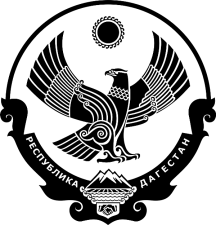 РЕСПУБЛИКА ДАГЕСТАНСОБРАНИЕ ДЕПУТАТОВ МУНИЦИПАЛЬНОГО РАЙОНА«КАРАБУДАХКЕНТСКИЙ РАЙОН»Р Е Ш Е Н И Еот 11 апреля 2023 года № 123Об инициировании вопроса об изменении границ сельских поселений «село Агачаул», «село Гурбуки», «село Параул», «сельсовет Какашуринский», «село Зеленоморск», «село Карабудахкент», «село Манаскент», «сельсовет Губденский» и городских поселений «поселок Ачи-Су», «поселок Манас» Карабудахкентского района Республики Дагестан.	В соответствии с Федеральным законом от 6 октября 2003 года № 131-ФЗ «Об общих принципах организации местного самоуправления в Российской Федерации», Уставом муниципального образования «Карабудахкентский район» Республики Дагестан, Собрание депутатов муниципального района «Карабудахкентский район» 4-го созываР Е Ш А Е Т:1. Инициировать вопрос об изменении границ сельского поселения «село Агачаул» Карабудахкентского района Республики Дагестан, городского поселения «поселок Ачи-Су» Карабудахкентского района Республики Дагестан, сельского поселения «село Гурбуки» Карабудахкентского района Республики Дагестан, городского поселения «поселок Манас» Карабудахкентского района Республики Дагестан, сельского поселения «село Параул» Карабудахкентского района Республики Дагестан, сельского поселения «сельсовет Какашуринский» Карабудахкентского района Республики Дагестан, сельского поселения «село Зеленоморск» Карабудахкентского района Республики Дагестан, сельского поселения «село Карабудахкент» Карабудахкентского района Республики Дагестан, сельского поселения «село Манаскент» Карабудахкентского района Республики Дагестан, сельского поселения «сельсовет Губденский» Карабудахкентского района Республики Дагестан в соответствии с приложениями № 1 Карта предложений по изменению границ муниципальных образований и № 2 Графическое описание местоположения границ муниципальных образований с перечнем координат характерных точек этих границ.2. Направить настоящее решение в собрание депутатов сельского поселения «село Агачаул» Карабудахкентского района Республики Дагестан, собрание депутатов городского поселения «поселок Ачи-Су» Карабудахкентского района Республики Дагестан, собрание депутатов сельского поселения «село Гурбуки» Карабудахкентского района Республики Дагестан, собрание депутатов городского поселения «поселок Манас» Карабудахкентского района Республики Дагестан, собрание депутатов сельского поселения «село Параул» Карабудахкентского района Республики Дагестан, собрание депутатов сельского поселения «сельсовет Какашуринский» Карабудахкентского района Республики Дагестан, собрание депутатов сельского поселения «село Зеленоморск» Карабудахкентского района Республики Дагестан, собрание депутатов сельского поселения «село Карабудахкент» Карабудахкентского района Республики Дагестан, собрание депутатов сельского поселения «село Манаскент» Карабудахкентского района Республики Дагестан, собрание депутатов сельского поселения «сельсовет Губденский» Карабудахкентского района Республики Дагестан для проведения публичных слушаний и выражения мнения населения по вопросу изменения границ поселений.3. Настоящее решение вступает в силу с момента его подписания.4. Опубликовать настоящее решение в районной газете «Будни района» и разместить на сайте администрации Карабудахкентского муниципального района.Председатель Собрания депутатовМР «Карабудахкентский район»					          А.А. СалаватовГлаваМР «Карабудахкентский район»					        М.Г. Амиралиев